Министерство образования Республики БашкортостанГОСУДАРСТВЕННОЕ АВТОНОМНОЕ ПРОФЕССИОНАЛЬНОЕ ОБРАЗОВАТЕЛЬНОЕ УЧРЕЖДЕНИЕТУЙМАЗИНСКИЙ ГОСУДАРСТВЕННЫЙ ЮРИДИЧЕСКИЙ КОЛЛЕДЖИССЛЕДОВАТЕЛЬСКИЙ ПРОЕКТпо теме:ОСОБО ОХРАНЯЕМЫЕ ПРИРОДНЫЕ ТЕРРИТОРИИ ТУЙМАЗИНСКОГО РАЙОНА РЕСПУБЛИКИ БАШКОРТОСТАН И ИХ ЗНАЧЕНИЕ В ОХРАНЕ ПРИРОДЫШАЙХУТДИНОВА АЛЬБИНА АЛЬБЕРТОВНАПДб-12140.02.02 ПРАВООХРАНИТЕЛЬНАЯ ДЕЯТЕЛЬНОСТЬНаучный руководитель:Л. В. ГайсинаЛ. В. Хивинцевапо индивидуальному проектуТуймазы 2019СОДЕРЖАНИЕВВЕДЕНИЕ………………………………………………………………….....41 ОСОБО ОХРАНЯЕМЫЕ ПРИРОДНЫЕ ТЕРРИТОРИИ – ОБЪЕКТЫ ОБЩЕНАЦИОНАЛЬНОГО ДОСТОЯНИЯ………………..……………..….51.1 Ботанические, дендрологические и комплексные памятники природы…………………………………………………………………….6-12 1.2 Проектируемые особо охраняемые природные территории……….12-131.3 Ценные природные территории, перспективные для учреждения различных категорий ООПТ……………………………………………...13-162 ГОСУДАРСТВЕННЫЙ ПРИРОДНЫЙ ПАРК «КАНДРЫ – КУЛЬ» …....................................................................................................................16-182.1 Флора и растительность……………………….………………………18-192.2 Животный мир…………………………...……………………….……….192.3 Озеро Кандры – Куль: проблемы, поиски и решения………………20-25ЗАКЛЮЧЕНИЕ…………………………………………………………..….25СПИСОК ИСТОЧНИКОВ И ЛИТЕРАТУРЫ..……………..…….…25-26ПРИЛОЖЕНИЯ.........................................................................................26-32ВВЕДЕНИЕАктуальность исследования заключается в том, что особо охраняемые природные территории дают возможность посетителям получать удовольствие от общения с природой, поправлять свое здоровье и восстанавливать силы, расширять кругозор, знакомиться с историей и культурой, особенностями флоры и фауны, учиться гармоничным отношениям с окружающей средой.Объект исследования: ООПТ Туймазинского района.Предмет исследования – возможности и пути оптимизации использования особо охраняемых природных территорий для населения.Цель исследования: изучить общую характеристику ООПТ, их научное, практическое и историческое значение.Для реализации намеченной цели были определены следующие задачи:1. Рассмотреть условия для привлечения туристов.2. Представить материал, раскрывающий научное, практическое и историческое значение.Новизна исследования состоит в следующем: довести до любителей природы, туристов сведения  о памятниках природы Туймазинского района.Методы исследования. Для решения поставленных задач и проверки исходных положений был использован комплекс взаимодополняющих методов исследования: анализ философской, психолого-педагогической литературы; метод наблюдения; проектный метод;Структура работы соответствует логике исследования и включает в себя введение, два взаимосвязанных раздела, заключение, список источников и литературы.1 ОСОБО ОХРАНЯЕМЫЕ ПРИРОДНЫЕ ТЕРРИТОРИИ – ОБЪЕКТЫ ОБЩЕНАЦИОНАЛЬНОГО ДОСТОЯНИЯВ целях лучшего изучения, охраны и рационального использования природных ресурсов и с учетом особенностей природы каждого админис-тративного района постановлением Правительства РБ на территории республики объявлены памятниками природы более 150 объектов.Большую роль в усовершенствовании охраны уникальных природных объектов и в расширении сети охраняемых территорий сыграл Закон РБ «Об особо охраняемых природных территориях» (1995).Особо охраняемые природные территории (ООПТ) – участки земли, водной поверхности и воздушного пространства над ними, где располагаются природные комплексы и объекты, которые имеют особое природоохранное, научное, культурное, эстетическое, рекреационное  и оздоровительное значение, которые изъяты решениями органов государственной власти полностью или частично из хозяйственного использования и для которых установлен режим особой охраны.Согласно данному законодательному акту, в республике выделяются следующие категории охраняемых территорий: заповедники, национальные и природные парки, заказники, памятники природы, генетические резерваты, ботанические сады, лечебно-оздоровительные местности, дендрологические парки, зеленные зоны населенных пунктов и водоохранные зоны. В настоящее время наибольшее развитие получили первые восемь категории. Особо охраняемые природные территории относятся к объектам общенационального достояния (Рис. 1)1.1 Ботанические, дендрологические и комплексные памятники природыНа территории Туймазинского района Республики находится 6 особо охраняемых природных территорий, относящихся к ботаническим, дендрологическим, гидрологическим и комплексным категориям охраняемых территорий (Рис. 2)К ботанической категорий относится популяция венерина башмачка настоящего. Местоположение: Туймазинский лесхоз, Октябрьское лесничество, часть квадрата (у с. Кызыл-Буляк)  (Рис.3)Крупнейшая популяция венерина башмачка настоящего на Белебеевской возвышенности. Назначение охраняемой природной территории – охрана популяции венерина башмачка и его местообитаний. Постановление Правительства РБ от 14.12.2010 №480. Площадь – .Легенда говорит, что некогда, спасаясь в северных лесах от преследования, богиня красоты Венера оступилась среди топких болот и кочек, и с ноги ее слетел башмачок. Прекрасная туфелька богини тут же превратилась в цветок – так и появился башмачок Венеры.Форма лепестка – чашечки этой редкой орхидеи действительно напоминает башмачок, а остальные лепестки – бархатные ленты. Недаром где бы ни росли башмачки (а их около 50 видов), они напоминают обувь. В Америке их называют мокасинами, в Европе – дамскими туфельками, научное название-башмачок Киприды, то есть той же самой Венеры – покровительницы Кипра. А в России, где особенно распространена орхидея венерин башмачок настоящий, ее в народе называли «кукушкины башмачки», «богородицины сапожки».Везде, где растет венерин башмачок, это цветок охраняемый и редкий. Он занесен в Красную книгу, встретить башмачок в естественной среде обитания не так – то просто. Это связано и с последствиями деятельности человека, и с особенностями самой орхидеи. Башмачки еще называют северной орхидеей, и недаром: другие, более пышные виды орхидных растут гораздо южнее. Башмачок собирается в небольшие группы, выбирает слабоосвещенные места, растет среди мхов и трав в тени деревьев или на обрывах рек и оврагов. Удивительно, но первый раз зацветает башмачок после пятнадцатого года жизни! Да и дальше может надолго уходить под землю, существуя в симбиозе со специальными грибами. Плохо конкурирующий с другими растениями башмачок обзавелся единственным средством защиты – едким  и ядовитым соком. Его поэтому обходят травоядные. Для человека башмачок безопасен, даже используется как лекарственное средство, а пахнет этот необычный лесной цветок – ванилью.К дендрологическим памятникам  природы относятся: Сосновые посадки у железнодорожной станции Кандры – старовозрастные  посадки сосны на степных крутосклонах, имеющие научное, практическое и историческое значение (Рис. 4).  В засушливых районах Башкирского Предуралья большую площадь занимают крутые каменистые склоны, непригодные для сельскохозяйственного пользования. Такие склоны покрыты слабо развитой растительностью, не закрывающей почву, и являются объектом водной и ветровой эрозии. Эти «бросовые» земли могут быть производительно использованы только лесной растительностью. Туймазинским  лесхозом в настоящее время накоплен большой опыт по облесению крутосклонов.До 70-х годов прошлого века единственным объектом для изучения опыта искусственного лесоразведения на крутых склонах в засушливых условиях были посадки сосны вблизи жд. станции Кандры на площади . Посадка сосны производилась в 1911-1914 годах вокруг существовавшего тогда курорта.Сосновые посадки у станции Кандры частью расположены на весьма крутых склонах южной и юго-восточной экспозиции. Высота над уровнем моря отдельных участков культуры колеблется в пределах от 135 до . Изучение архивов, проведенное Б. И. Федорако и М. А. Александровым, показало, что посадка сосны производилась сеянцами в плужные борозды, проведенные конным плугом с размещением 1,5 х , на гектар высаживалось около 9000 растений. Дополнительная обработка почвы не применялась. В первые годы после посадки взамен выпавших экземпляров производилось пополнение. В молодом возрасте значительная часть посадок была уничтожена пожаром, охватившим как участки на плато, так и часть крутосклонов.В зависимости от расположения, экспозиции и крутизны склона, высота сосен в 60-летнем возрасте была от 10,5 до 15,5 м, диаметр - от 16,2 до 20,6 см.Производительность сосны на склонах, лучших участках превышает производительность сосняков II бонитета, растущих в нормальных условиях. Из опыта выращивания сосны в жестких почвенных и гидрологических условиях можно сделать вывод о том, что сосна может расти и на крутых южных склонах, где лесорастительные условия не хуже, а в некоторых случаях – даже лучше, чем на краю плато. При выращивании сосны на смытых почвах склонов и вершин, используются пустующие площади, непригодные для сельского хозяйства и ослабляются эрозионные процессы. С пустующих ранее площадей при этом получается лесная продукция в количестве  от 1,2 до 5,5 куб. м с га ежегодно.Значение: охрана лесных культур, укрепление склонов.Культура лиственницы в Верхнетроицком лесничестве Туймазинского лесхоза (Рис. 5)  Здесь имеются два участка старых культур лиственницы сибирской посадки 1914 года. Один из них расположен в кв. 64 в 3 км от д. Майское. Занимает эта культура площадь в 1 га. Она огорожена изгородью. В листвяге сложился ценоз, который свойственен лиственничным насаждениям. В подлеске – черемуха обыкновенная, лещина, крушина. Травянистый покров слабый. Видами листвяг беден. Здесь обнаружены: крапива двудомная, чистотел большой, гравилат городской, лопух большой, костяника, сныть обыкновенная, будра плющевидная, ясменник пахучий, пустырник пятилопастный.В культурах лиственницы много муравейников. В листвяге растут также сосны, имеющие такой же возраст, как и лиственница.Другой участок культур лиственницы сибирской расположен в 8 км от с. Верхнетроицкого в кв. 82 Верхнетроицкого лестничества. Он занимает площадь 5,7 га. Почвы здесь, в отличие о первого участка, щебнистые, более тяжелые. Это, видимо, сказалось и на росте лиственниц. Они отстали в росте на 7–8 м от лиственниц, растущих на богатых гумусом почвах первого участка.В кв. 82 листвяг разряженный. На 1 га в настоящее время имеется всего лишь 600-800 шт. деревьев. Здесь сохранились отдельные крупные дубы, возраст которых не менее 120-130  лет.Лиственницы были посажены рядами, междурядья – 4,5 м. В листвяге богатый подлесок, состоящий из ильма, клена остролистного, липы, бересклета бородавчатого. В травостое много крапивы двудомной, ясменника пахучего, копытня европейского, купены многоцветковой, пустырника обыкновенно, сныти обыкновенной, чистеца лесного, чины лесной, володушки золотистой.Почва в листвяге вся усыпана хвоей, которая не успевает за год полностью разложиться.В листвяге много дятлов, синиц, поползней. Встречаются глухари и тетерева. Его частыми обитателями являются лоси. Изредка появлялись косули.Балка Саган – показательный  комплекс лесных культур и гидротехнических сооружений в борьбе с оврагами. Назначение: охрана всех природных комплексов урочища, борьба с оврагообразованием. Находится у с. Тюменяк по правому эрозионному гористому берегу р. Усень (Рис. 6)Система балок, состоящая из двух соединяющихся самостоятельных ветвей длиной около 2 и 3 км с многочисленными разветвлениями, была выбрана Башкирской лесной опытной станцией в качестве полигона по разработке технологий комплексного освоения эродированных земель. Лесомелиорация балок началась с 50-х годов прошлого века. С 1969 по 1975 годы проводились систематические гидротехнические и лесомелиоративные работы, давшие в результате положительный эффект. В зависимости от конкретных условий здесь были посажены сосна,  лиственница, береза, дуб, липа, клен, тополь бальзамический и др. Были также высажены различные кустарники.Памятник природы имеет научное, практическое и историческое значение. Здесь можно наблюдать скалистые выходы песчаников, небольшие водопады на ручьях, весной и летом склоны балки покрыты ковром цветущих луговых растений. С вершины увала открывается живописная панорама долины р. Ик.Комплексный памятник природы – это урочище Шумиловский водопад (Рис. 7). Шумиловские ключи находятся в 3,5 км северо-западнее посёлка Нижнетроицкий, в облесенном левом крутом борту Казенного Лога. Первый родник – в левой части массива мощностью до 50 л/с – образует ниже каскады 14 м Шумиловского водопада. Второй ключ, в 30 м справа от первого мощностью 30 л/с, образует ручей, уходящий  через два метра под землю, выходит на поверхность через 8 м и на высоте 277 м образует 1,5 м водопад, падающий в расщелину, по которой поток уходит в пещеру, большей частью имеющую ширину 30-40 см, по которой вода устремляется вниз и выходит из низкого 12 м грота в основании массива.Шумиловский травертиновый массив состоит из трех террас: верхняя – шириной 3-5 м на высоте 280 м, средняя – узкая от 5 до 1 м, нижняя шириной до 15 м, на которой собираются все воды, просачивающиеся сквозь массив в один ручей.В туфовом массиве обнаружены три грота и две пещеры. Одна из них небольшая, находится в центре массива и представляет собой камеру с узким, шириной 80 см и высотой 60 см, входом с небольшим озерцом и доступной протяженностью всего 4 м, переходящую в узкую щель.Справа от пещеры расположен грот №2. Вторая пещера расположена в расщелине средней террасы правой части массива и образована вторым ключом. Стены обеих пещер покрыты кальцитовыми натёками светло-жёлтого, молочно-белого и светло-серого цвета, на потолке висят сталактиты длиной до 10 см, и диаметром до 3 см. Грот №1 находится прямо под Шумиловским водопадом и представляет собой ниши шириной 8 м, высотой 3 м и глубиной до 2 м. Вход в него перекрыт струями водопада и представляет собой красочное зрелище. Грот №3 расположен на средней террасе массива, в его основании расположено небольшое озеро с прозрачной водой: длиной 2,5 м, шириной 1 м, а глубиной 1,7 м. Дно его представляет собой сужающуюся расщелину. Грот №4 является нижним выходом Второго ключа. Повсюду, где образуются каскады воды, произрастает мох.Президентом Башкортостана было подписано постановление от 14 декабря 2010 года №480, объявляющее Шумиловский водопад памятником природы  республиканского значения. К сожалению, звание "памятник" природы ни к чему не обязывает, а уникальность природного объекта зачастую способствует его разрушению.  1.2 Проектируемые особо охраняемые природные территорииРеликтовые сосняки у с. Верхнетроицкое. Памятник природы. Местоположение: Туймазинский лесхоз, Верхнетроицкое л-во, квадраты 58 (выдел 11), 59 (выдел 30), 60 (выдел 17, 21, 24), 61 (выдел 17).Объекты охраны: реликтовые старовозрастные сосновые и широколиственно-сосновые леса Белебеевской возвышенности с редкими видами растений ( лазурник трехлопастной, ковыль перистый и др.) Назначение:- охрана и восстановление (рубки реконструкции) сосновых лесов, имеющих важное экологическое, практическое и научное значение;- охрана биоразнообразия.Степи у с. Старые Кандры. Заказник.Объекты охраны:- разнообразные варианты лесостепной растительности с высоким биологическим разнообразием;- местообитания фоновых и редких видов животных и растений (ковыль красивейший, ковыль перистый, роза колючейшая, остролодочник Ипполита, копеечник крупноцветковый, астрагал Гельма, солнцецвет монетный и др.). Назначение:- восстановление (реинтродукция исчезнувших видов, оптимизация пастбищной нагрузки), охрана и рациональное использование природных комплексов;- реинтродукция популяции катрана татарского;- охрана биоразнообразия.1.3 Ценные природные территории, перспективные для учреждения различных категорий ОПТ Сайрановский лес. Местоположение: Туймазинский лесхоз, Карамалы-Губеевское лесничество, квадраты 1-19.Объекты охраны:- типичные сообщества широколиственных лесов;- местообитания фоновых и редких видов животных и растений.Назначение:- восстановление, охрана и рациональное использование природных комплексов;- охрана биоразнообразия;- территория, перспективная для выделения ОЗУЛ или заказника;- обеспечение пространственной и экологической связи между ГПП «Кандры - Куль» и ГНПП «Асликуль»;- буферная зона ГПП «Кандры - Куль».Усеньская лесостепь.Объекты охраны:- разнообразные варианты степной растительности с высоким биологическим разнообразием и большой экологической значимости;- местообитания фоновых и редких видов животных и растений.Назначение:- восстановление, охрана и рациональное использование природных комплексов;- охрана биоразнообразия;- территория, перспективная для проектирования комплексного заказника или сети малых ООПТ на ключевых участках;- значение буферной зоны природного парка «Кандры - Куль» и экологического коридора.Долины рек Усень и Ик.Объекты охраны:- разнообразные долинные природные комплексы с высоким биоразнообразием и большой экологической значимости;- местообитания фоновых и  редких видов животных и растений.Назначение:- восстановление, охрана и рациональное использование природных комплексов;- охрана биоразнообразия;- охрана водного режима и санитарного состояния рек;- территория, перспективная для проектирования водоохранных зон и, при необходимости, не особо ценных участках малых ООПТ;- значение экологического коридора.Гора Сатыйтау у с. Тюпкильды.Объекты охраны:- разнообразные варианты степной растительности с высоким биологическим разнообразием;- местообитания фоновых и  редких видов растений эфедра двухколосковая, ковыль перистый, ковыль красивейший, тонконог жестколистный, роза колючейшая, копеечник Гмелина, остролодочник Ипполита, астрагал скальный и др.)Назначение:- восстановление, охрана и рациональное использование природных комплексов;- охрана биоразнообразия;- территория, перспективная для учреждения памятника природы.Итак, Особо охраняемые природные территории Туймазинского района являются лабораториями, музеями природы  и в то же время образцами нашего взаимопонимания с нею, местом, где люди смогут хорошо отдохнуть. Имеют научное, практическое и историческое значение.2 ГОСУДАРСТВЕННЫЙ ПРИРОДНЫЙ ПАРК «КАНДРЫ – КУЛЬ»Природный парк «Кандры – Куль» был образован в 1995 году на базе акватории озера Кандры - Куль и прилегающих к нему территорий, включая сельскохозяйственные земли и земли лесного фонда. На основании постановления Правительства РБ от 14 декабря 2010 №480 провозглашен памятником природы. Площадь природного парка – 5174, 5 га, из них участки лесного фонда 1028,1 га.Объекты охраны:- разнообразные природные комплексы (озеро, степи, широколиственные леса, болота), характеризующиеся высоким ландшафтным, ценотическим и видовым разнообразием;- местообитания фоновых и редких видов животных;- большие рекреационные ресурсы.Назначение:- восстановление (оптимизация пастбищной нагрузки, рубки реконструкции, реинтродукция исчезнувших видов и пр.), охрана и рациональное использование природных комплексов;- охрана биоразнообразия;- рекреационное использование;- значение ядра ценотического и видового разнообразия;- буферная зона памятника природы «Кандры - Куль».Основными принципами функционирования природного парка являются: максимальное сохранение природного комплекса, в том числе его природного рекреационного потенциала; восстановление прибрежной полосы и прилегающей к озеру территории; проведение научно- исследовательских работ и эколого - просветительская деятельность; создание условий для регулируемого отдыха.Проводится большая работа по благоустройству рекреационной зоны, по экологическому туризму. Не меньшее внимание уделяется экологическому просвещению подрастающего поколения.Создание природного парка «Кандры - Куль» явилось первым в Республике Башкортостан опытом создания природного парка в регионе с высокой плотностью населения. Эта мера обусловлена тем, что наряду с большой антропогенной нагрузкой озеро испытывает нагрузку, связанную с повышением уровня воды. Наступающая вода грозит серьезными последствиями для прилегающих к озеру земель и населенных пунктов. Правительством Республики Башкортостан утверждено постановление «О природном парке «Кандры - Куль» от 29 декабря 2006 года № 392, которым парк передается в государственную собственность республики, утверждаются границы природного парка, устанавливается правовой режим для земель, занимаемых природным парком, в соответствии с законодательством Российской Федерации. С января 2007 года МУ «Дирекция государственного природного национального парка Кандры-Куль»  присоединяется к госучреждению «Дирекция по особо охраняемым природным территориям РБ»  Министерства природопользования лесных ресурсов и охраны окружающей среды РБ и получает новое название - ГУ «Природный парк Кандры-куль». (Рис.8)Итак, период, прошедший с момента организации природного парка, явился периодом проб и ошибок,  учет которого привел парк  к его уникальному положению в системе особо охраняемых природных территорий как в республике Башкортостан, так и в других регионах России.2.1 Флора и растительностьНа территории природного парка очень богатый видовой состав растительности. Растительность луговая, водная, болотная и лесная.  Всего  обнаружено более 100 видов растений (Рис. 9)Лесная растительность представлена широколиственными дубовыми и дубово-березовыми рощами, березовыми колками, а также луговыми степями. Видовой состав древесной растительности состоит из липы, дуба, клена, а также березы, осины и антропогенных насаждений (сосна, ель). В подлеске развиты черемуха, рябина, малина, вишня степная, шиповник коричный и др. Для первого подъяруса травостоя характерны тысячелистник обыкновенный, пырей ползучий, репейник обыкновенный, колокольчик и душица. Во втором подъярусе распространены костяника, сныть обыкновенная, чина весенняя. В третьем – земляника зеленая, будра плющевидная, медуница неясная, подорожник большой, фиалка лесная и др. Из грибов в лесу произрастают грузди, свинушки, маслята, опята, подберезовики и волнушки.По берегам озера на заболоченных участках растет редкое для нашей республики растение – золототысячник обыкновенный. Встречаются и другие лекарственные растения – девясил высокий, тысячелистник обыкновенный, душица, валериана болотная. Обнаружены реликтовые и эндемичные растения – василистник вонючий, астрагал, остролодочник. Своеобразна растительность на острове Утрау. Здесь доминируют луговые степи, березовые рощи, заросли кустарников и посадки сосны. Особо ценными объектами острова являются богатая флора (около 150 видов); редкие и исчезающие виды растений.2.2 Животный мирИз животных в местных лесах встречаются лоси, барсуки, лисы, зайцы, кабаны, а из птиц – глухарь. В прибрежных заболоченных лугах водятся перепела и коростели. В умеренных лесах много певчих птиц – иволга, соловей, камышовка и др.Во время весенних и осенних перелетов в районе озера останавливаются на отдых гуси. В основном это белолобый гусь, черная казарка, гусь - гуменник и краснозобая казарка. Также отдыхают на пролете кряква, хохлатая чернеть, большая поганка, лебеди (лебедь - шипун, лебедь - кликун), серый журавль. Очень много на озере бывает уток. Это нырковая утка, морская чернеть. В пролете весной и осенью они скапливаются здесь в больших количествах (Рис. 10). Гнездятся редкая утка - поганка, озерная чайка, береговая ласточка. Озеро богато рыбой. Здесь водятся рыбы: щука, окунь, линь, лещ, судак, карась, сорожка. В 1958 году и в последующие годы в озеро были выпущены мальки сига, пеляди и рипуса. Акклиматизировался и прекрасно прижился сиг, однако, пелядь и рипус в озере немногочисленны.Из отряда грызунов в значительном количестве встречаются заяц - беляк, заяц - русак, ондатра, а также вредители сельского хозяйства: суслик, хомяк, полевая мышь, амбарная крыса, петрушка и др. Из отряда насекомоядных обитают крот обыкновенный, еж, землеройка, а из отряда рукокрылых – летучая мышь. Из отряда парнокопытных встречаются лось и косуля. Из птиц в окрестностях озера обитают рябчик, кукушка, пестрый дятел, щегол, сизый голубь, обыкновенная чайка, большая синица, дрозд, малиновка, коноплянка, трясогузка, глухарь, коршун, коростель, перепелка, сова и др. В лесах много певчих птиц: соловей, камышевка, иволга и др.2. 3 Озеро Кандры – Куль: проблемы, поиски и решенияОзеро Кандры - Куль – это второе по величине озеро республики. Оно находится в котловине между двумя невысокими северо-восточными отрогами Бугульминско - Белебеевской возвышенности в бассейне р. Усень. Озеро окружено холмами с необычайно красивой природой: на севере гора носит название Кынар - Казган с вершиной Нура - Тау, на северо – западе Тулайман, на юге Гульбика и Кызыл - Тау.Однозначное научное толкование слова «Кандры» в настоящее время отсутствует. По имеющимся преданиям до нас дошло то, что на горе возле озера в прошлом была расположена ставка хана. Со временем местность стали называть «Хан торган ер» (место, где живет хан). Видоизмененными русскими слово в последующем стала называться Кандра.В соответствии с другой легендой, возле р. Кандрча, (в пределах современного Татарстана), в 1391 г. произошла битва между войсками монгольского хана Туктамыша и эмира Средней Азии и Тимура. Монголы были разбиты и покинули эти земли. В память об этой победе озеро получило название Кандра.Озерная чаша, по А. П. Рождественскому и Ю. Я. Журенко (1958 г.), образовалась на месте гигантского карстового провала, постепенно заполнялась атмосферными осадками и грунтовыми водами.В то же время имеются и другие гипотезы об образовании озера. Так, Г. В. Вахрушев считал, что оно является остатком некогда обширной речной долины, простиравшейся вдоль северо - восточного подножья Бугульминско- Белебеевской возвышенности.Р. Ахмедовым выдвинуто предположение о морском происхождении водоема, представляющего собой в настоящее время реликтовый остаток древнейших мелководных морей. Их остатки в результате тектонических сдвигов могли уйти под землю, оставив на поверхности «два синих глаза», продолжающих смотреть на мир до сих пор, получивших название Аслыкуль и Кандры - Куль.Кандры - Куль имеет форму эллипса. Длина озера равна 6,5 км, а средняя ширина – 2,4 км. Площадь зеркала воды озера Кандры - Куль около 15,0 кв. км, а водосбора – 67,1 кв. км. В озерной чаше плещется 112,7 млн. куб. метров воды. Средняя глубина – 7,2 м, максимальная глубина доходит до 15, 6 метров (Гареев, 2001). Эти данные меняются из-за постоянного изменения уровня воды в озере. Вода в Кандры - Куле пресная, мягкая, с пепельно-серым оттенком. Химический состав воды относится к сульфатно-магниевой группе, сульфатного класса.Прибрежная полоса выположена или пляжная, у заливов переувлажнена или заболочена. Береговая линия озера умеренно извилистая. Берега преимущественно обрывистые, часто разрушаемые волнением высотой до 1 – 3 метров. Сложены больше суглинками. Северная часть озера до 150 метров от берега более мелкая, дно песчаное и твердое, а по урезу воды – мелкая галька и гравий. Отмели с вязким илистым дном находятся в западной и северо-западной частях. Более глубоководной являются южная и юго -западные части, где имеются, по сведениям местных жителей, ямы до 16 - 17 метров глубиной.Питание озера смешанное; в основном подземными водами, атмосферными осадками и многочисленными родниками. Весеннее половодье на водосборе начинается в первых числах апреля, заканчивается в третьей декаде апреля. Высшие уровни весеннего половодья на озере наблюдаются в конце апреля, начале мая.Первые ледовые образования на Кандры - Куле появляются в конце октября, начале ноября. Забереги образуются до середины ноября, с середины ноября устанавливается ледостав, продолжительность которого в среднем 155 дней. В течение зимы толщина льда постепенно увеличивается, достигая к марту месяцу 80 см. В конце второй, начале третьей декады апреля образуются закраины, полыньи и происходит подвижка льда. К концу апреля озеро очищается ото льда.По берегам озера выделяются 2 террасы, сложенные из песков, делювиальных суглинков, обломков сцементированных песчаных горных пород. Высота первой террасы равна 0,5 - 1,0 м, второй – 4,5 - 5,0 м. Северо-восточный и восточный берега низкие, с широкой полосой песчаного пляжа, юго - восточный, южный и западный – более возвышенные.Чаша озера врезана в уфимские песчаники, глинистые и мергелевые породы, ниже которых залегают кунгурские гипсы и ангриты.В связи с неоднородностью материнских пород и разнообразием растительности, для водосбора характерна большая пестрота почв. Так, с северо - восточной стороны первая приозерная терраса характеризуется заболоченными лугами, приуроченными к сильноувлажненным грунтам с торфяно - болотистыми и иловато - глеевыми почвами. На севере озера развиты карбонатные черноземы, расположенные на покатых склонах, сложенных песчано - глинистыми и мергелевыми породами. Поверхности приозерных террас с карбонатными черноземами в большей части распаханы. На террасах, расположенных к северу от д. Кандрыкутуево, развиты типичные черноземы, почвы достаточно богаты гумусом. На террасах юго - восточной части водосбора озера распространены темно -серые слабоподзолистые лесные почвы. К ним приурочены основные лесные массивы приозерных террас. Западные террасы характеризуются развитием лугово - черноземных почв, отличающихся значительными признаками оглеения. Остепненные участки местами распаханы, а увлажненные места заняты луговой растительностью.До 1988 года управление озером, контроль над ним сводился к выдаче разрешений на размещение очередной базы отдыха и эпизодическим наездам работников исполкома, Туймазинского лесхоза. А  берега и дно озера меж тем захламлялись, уничтожалась растительность, в воду попадали вредные стоки. Исполком Туймазинского райсовета, обеспокоенный состоянием озера, создал дирекцию озера,  возложив на нее координацию хозяйственной деятельности человека на берегах и в водоохранной зоне, а также экологи-ческую защиту.  Первым его руководителем - директором озера  в декабре 1989 года был назначен  тридцатипятилетний Фасим Гашимов.Он собрал 90 тысяч паевых взносов с предприятий, имеющих базы на озере. На эти деньги были куплены грузопассажирский автомобиль-вездеход ГАЗ-66 и старенький мусоровоз ГАЗ-53, на котором стали вывозить мусор. На следующий год был построен гараж на 6 автомобилей.Второй экологической проблемой стало переполнение озера, которое начало «поглощать» деревню Кандры - Куль. Институт «Башгипроводхоз» провел всестороннее исследование озера и на основании данных этого исследо-вания было принято решение «спустить» озеро на 1,6 метра, разработать проект водосброса, действующего по принципу сифона.Были проведены и благоустроительные работы: построена платная авто-стоянка,  на главной прибрежной дороге уложили около двух километров асфальтовое покрытие.На заседании западного межрайонного комитета Госкомприроды БССР экологическое состояние озера было признано удовлетворительным. Дирекции предложено усилить природоохранную деятельность, борьбу с браконьерами,  принять меры по зарыблению озера и принять в штат специалиста-эколога. Комитет предложил   исполкому райсовета запретить отвод земель под бурение нефтяных скважин ближе десяти километров от озера.Был заключен договор с ОАО НПП «ВНИИГИС» (Открытое акционерное общество Научно-производственное предприятие Научно-исследовательский и проектно-конструкторский институт Геофизических исследований геологоразведочных работ) на произведение глубоких научных обследований озера и его берегов, на выработку рекомендаций по улучшению хозяйственного использования озера, а также экологической обстановки.В 2001 году по результатам этих обследований были рекомендованы мероприятия, которые позволят охрану озера вести планово, с научно обоснованной системой государственных и общественных мероприятий, направленных на развитие отдыха и туризма.В результате этих мероприятий была восстановлена природная береговая линия, спасены от уничтожения редкие виды растений, животных, птиц и рыб. Ежегодно проводится очистка дна озера, в которой принимают участие члены республиканских клубов подводных охотников. Чтобы дно озера не заросло тиной, были запущены мальки растительноядного вида рыб.Ведется эколого-просветительская деятельность отдыхающих и местного населения.Регулярно проводятся экологические республиканские и федеральные форумы, участники которых отмечают благотворное воздействие проводимой работы на сохранение жемчужины природы Башкортостана. Итак, несмотря на свои невнушительные размеры, озеро Кандры - Куль имеет большое значение. Это проявляется в том, что сформировались различные экосистемы, представленные только им свойственными видами флоры и фауны. Во-вторых, оно играет существенную роль в формировании микроклимата; в - третьих, озеро и его окрестности имеют большое эстетическое значение.Озеро имеет научное, природоохранное, хозяйственное и рекреационное значение.  Режим охраны установлен Положением о памятниках природы в РБ, утвержденным постановлением Кабинета Министров РБ от 26 февраля 1999 г. №48. В связи с особенностями природного комплекса памятника на его территории и акватории запрещена охота, любые хозяйственные воздействия, приводящие к загрязнению озера и изменению его гидрологического режима, ухудшению условий обитания биоты. Требуется строгое соблюдение режима водоохранной зоны озера и режима, установленного для природного парка «Кандры-Куль», в состав которого входит озеро.ЗАКЛЮЧЕНИЕТаким образом, Особо охраняемые природные территории имеют большое значение в охране природы Туймазинского района.Они призваны сохранить уникальные типичные и эталонные лесостепные ландшафты с высокой плотностью ареалов редких растений и животных для будущих поколений. Все они выполняют предохраняющие функции территорий с наименее измененной структурой и взаимосвязаны между собой. Поэтому их нужно беречь и приумножать.СПИСОК ИСТОЧНИКОВ И ЛИТЕРАТУРЫ     1.Башкортостан: Краткая энциклопедия. - Уфа: Научное издательство «Башкирская энциклопедия», 1996. - с. 321     2.Бузник В. И. Озеро Кандры - куль - жемчужина Башкортостана//		 Табигат. -  2008 . - №6. -  С. 8-11     3. Гареев А.М., Гатауллин Р. Ф., Мухаметшина Л. М. География и экология Туймазинского района: учебное пособие. Туймазы, 2005. - с.30-35, с. 120-137.     4.Камалов А. А., Камалова Ф.У. Историко-этимологический топонимический словарь башкирского языка. - Уфа: Книга, 2007.  - с. 212-214.     5. Особо охраняемые природные территории Туймазинского района Республики Башкортостан: Информационно-библиографический указатель/ ИБО. - Туймазы: МАУК “МЦБ” МР Туймазинский район, 2017 - с. 1-22.     6. Природный парк “Кандры - Куль”: Научно-вспомогательный указатель / Сост. Сонина Л. А. - Туймазы: МАУК “МЦБ” МР Туймазинский район, 2010 - с. 6-25.ПРИЛОЖЕНИЯ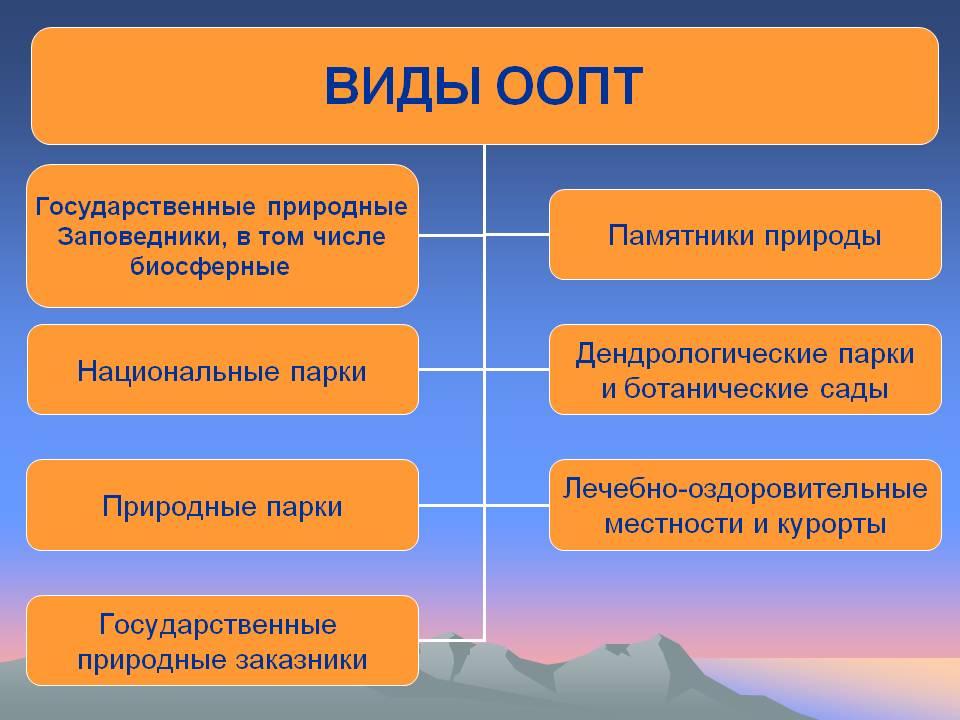 Рис. 1Рис. 2.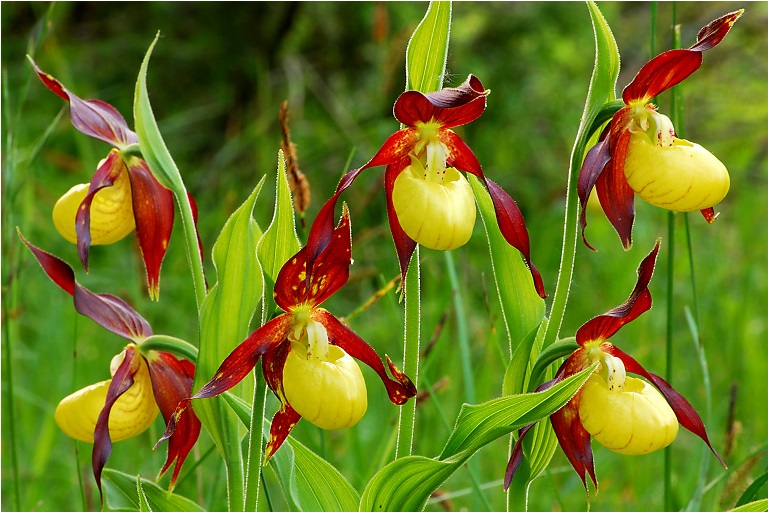 Рис. 3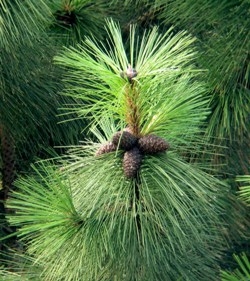 Рис. 4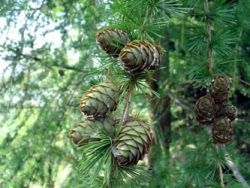 Рис. 5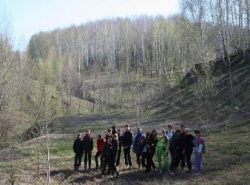 Рис. 6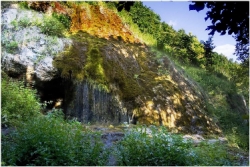 Рис. 7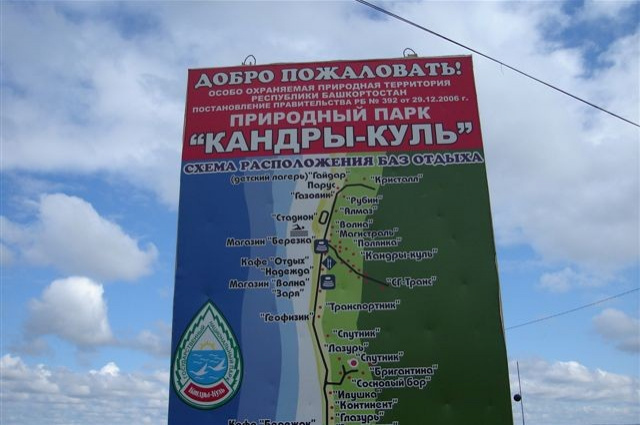 Рис. 8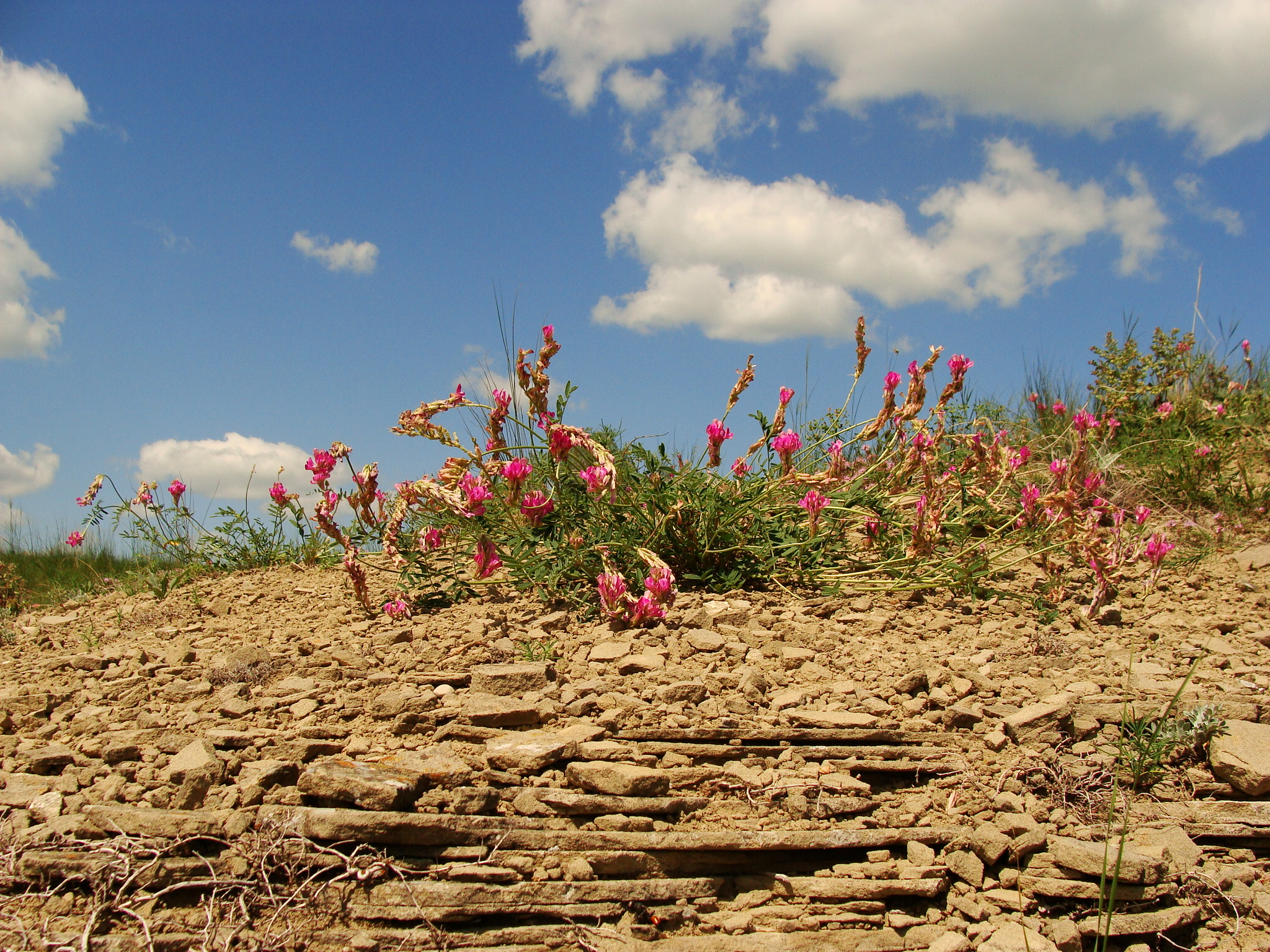 Рис. 9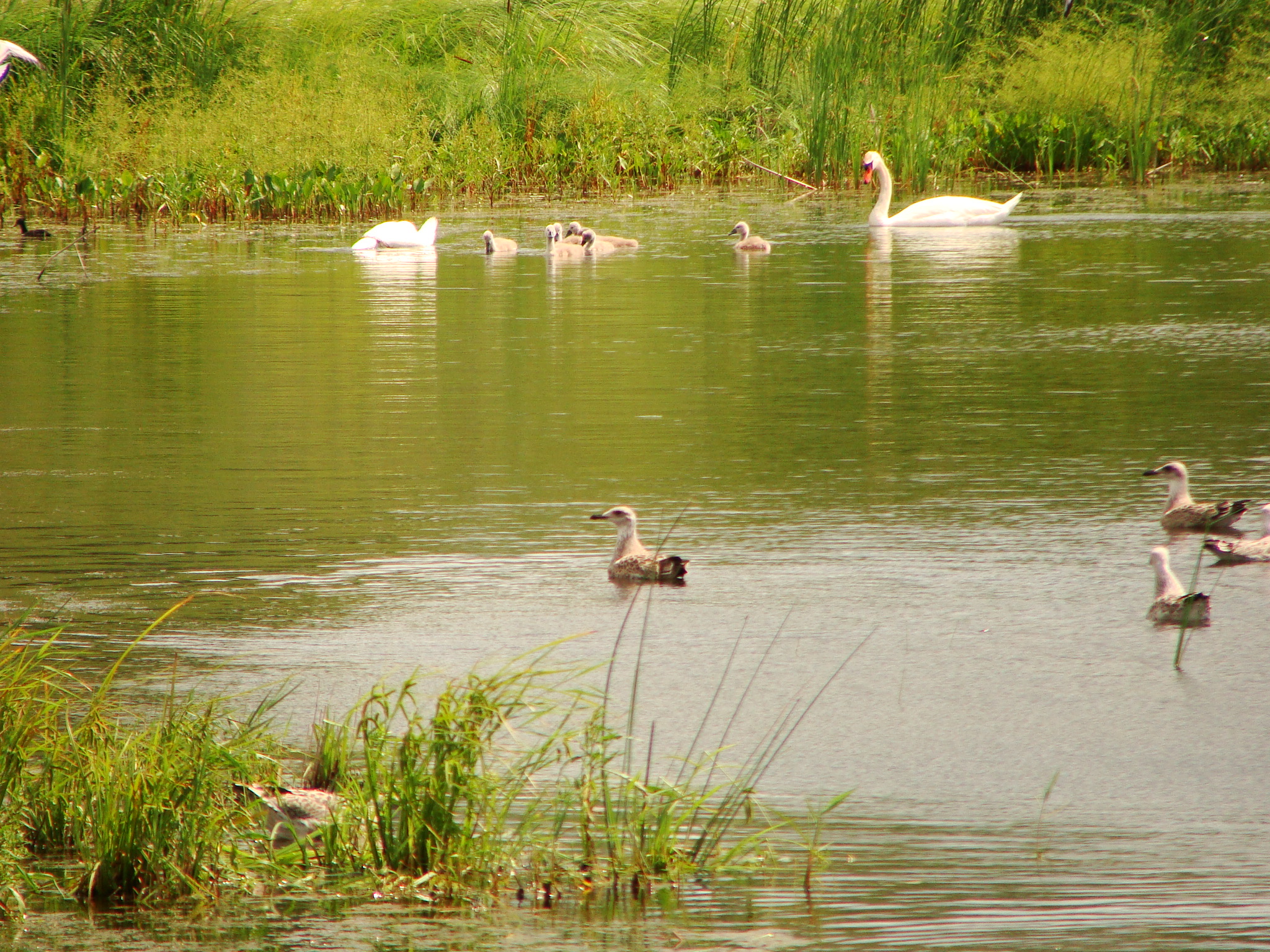 Рис. 10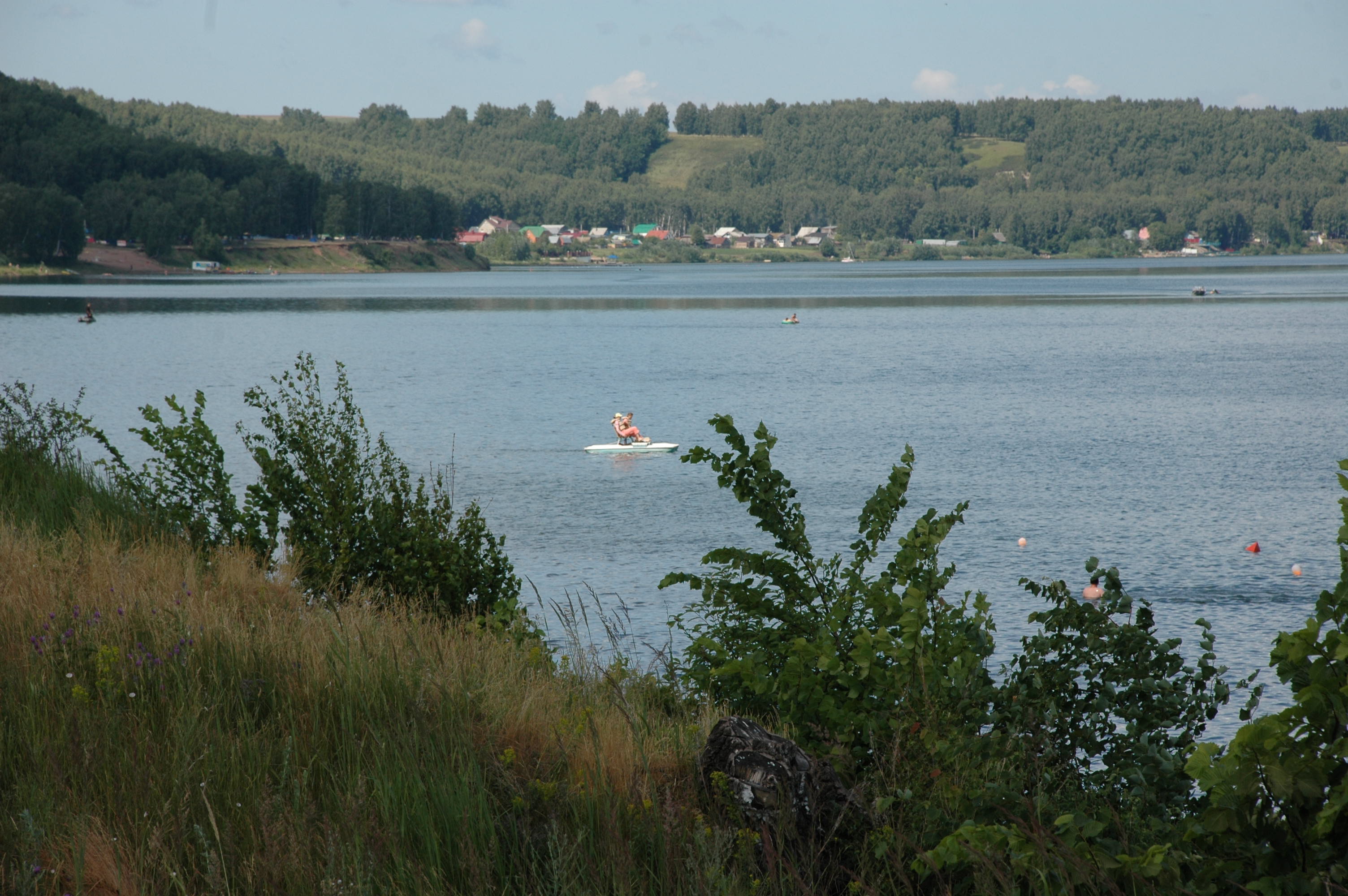 Рис. 11№ п/пКатегории и профиль ООПТ, наименование ООПТПлощадь ООПТ, га№ и дата документаБотанические1Популяция венерина башмачка у с. Кызыл – Буляк 1,0Постановление Правительства РБ от 14.12.2010 №480Дендрологические2Сосновые посадки у железнодорожной станции Кандры4,82Пост. СМ БАССР от 17.08.1965 №465;Пост. Прав. РБ от 14.12.2010 №4803Культуры лиственницы в Верхнетроицком лесничестве8,4Пост СМ БАССР от 17.08.1965 №465;Пост. Прав. РБ от 14.12.2010 №4804Балка Саган у с. Тюменяк235,0Постановление СМ БАССР от 26.12.1985 №212Гидрологические5Озеро Кандры - Куль1560,0Пост. СМ БАССР от 17.08.1965 №465;Пост. Прав. РБ о 14.12.2010 №480Комплексные6Урочище «Шумиловский водопад»4,6Постановление Правительства РБ от 14.12.2010 № 480